ПРЕДМЕТ: Појашњење конкурсне документације за отворени поступак јавне набавке - услуге надзорног органа који ће вршити стручни надзор над извођењем радова на изградњи београдске обилазнице на аутопуту Е70/75, деоница: Мост преко реке Саве код Остружнице – Бубањ Поток (сектори 4, 5 и 6), редни број ЈН 39/2018У складу са чланом 63. став 2. и став 3. Закона о јавним набавкама („Службени гласник Републике Србије“, бр. 124/12, 14/15 и 68/15), објављујемо следећe одговорe на постављенa питањa:Питање број 1На странама број Од 41 до 45 Конкурсне документације, као доказ да понуђач располаже са потребним кадровским капацитетима, за прве четири позиције (позиције кључног особља са редним бројевима 1, 2, 3 и 4) је предвиђено да се као доказ доставља "уговор о радном ангажовању са понуђачем за наведено лице са пуним радним временом", док је за остале позиције (позиције кључног особља са редним бројевима 5, 6 и 7 и позиције осталог особља 1, 2, 3, 4, 5, 6) утврђено да се доставља "уговор о радном ангажовању са понуђачем за наведено лице", дакле без назнаке да мора бити ангажован са пуним радним временом. Имајући у виду наведено, молимо Вас за појашњење: 	Да ли се ради о грешци у конкурсној документацији или је заиста за прве четири позиције у табели кључног особља потребан уговор о радном ангажовању са пуним радним временом, док то за остале није обавеза?Одговор: Није у питању грешка, превдиђено је да кључно особље са редним бројевима 1, 2, 3 и 4  буде ангажовано са пуним радним временом због озбиљности и обимности посла.Да ли "уговор о радном ангажовању" подразумева само уговор о раду (на одређено или неодређено време) или су дозвољени и други облици рада ван радног односа (уговор о делу, уговор о допунском раду и слично)?Одговор: Уговор о радном ангажовању подразумева за позиције кључног особља са редним бројевима 1, 2, 3 и 4  уговор о раду на одређено или неодређено време као и друге облике радног ангажовања у  складу са Законом о раду,са пуним радним временом. За остале позиције могући су и други облици радног ангажовања који се закључују на краће радно време од пуног. 	Да ли уговор о делу (уколико је дозвољен) може бити закључен под одложним условом, а одложни услов је закључење уговора о јавној набавци у поступку бр. 39/2018 измеду Наручиоца и одабраног Понуђача?Одговор: Уговор о делу као облик радног ангажовања није прихватљив са наведеним одложним  условом. 	У складу са претходно наведеним молимо Вас да нам прецизирате за које врсте претходно поменутих Уговора је потребно достављање М образца или другог одговарајућег обрасца (доказа) односно тачно ког обрасца за коју врсту Уговора?Одговор: За запослене код Понуђача на одређено и неодређено време уз уговор о раду доставити Извод из појединачне пореске пријаве за порез и доприносе по одбитку, односно ППП-ПД пријаве за месец који претходи месецу објаве позива за подношење понуда, оверену печатом и потписом овлашћеног лица понуђача, тако да се у тачки 4) прикажу наведена лица. За радно ангажоване по другим основама у складу са Законом о раду („Службени гласник РС”, бр. 24/05, 61/05, 54/09, 32/13 и 75/14), Законом о доприносима за обавезно социјално осигурање („Службени гласник РС”, бр. 84/04, 61/05, 62/06, 5/09, 52/11,101/1, 47/13,108/13 и 57/14) и Уредбом о садржини, обрасцу и начину подношења јединствене пријаве на обавезно социјално осигурање, јединственим методолошким принципима и јединственом кодексу шифара за унос података у Јединствену базу Централног регистра обавезног социјалног осигурања („Службени гласник РС”, бр. 54/10, 124/12 и 119/13) потребно доставити потврду/доказ о поднетој пријави-одјави за обавезно социјално осигурање у Централном регистру обавезног социјалног осигурања.Питање број 2На странама број 41 и 42 Конкурсне документације, као доказ да понуђач располаже са потребним кадровским капацитетима, у табели Кључног особља за позицију под редним бројем 1 : Главни Надзорни Орган (Инжењер) дефинисани су следећи услови у колони Опис позиције и квалификациЈе:"Искуство у надзору на најмање на 1 пројекту као руководилац/главни надзорни орган, изградње/реконструкције/рехабилитације државних путева или објеката на државним путевима, у трајању од минимум 6 месеци на пројекту,Искуство у надзору на најмање 2 пројекта као одговорни надзорни орган, изградње/реконструкције/рехабилитације државних путева или објеката на државним путевима окончаних у последњих 10 година, од којих је најмање један реализован према FIDIC моделу уговора.Напомена: ако достављена референца за Главног надзорног органа задовољава један од ова два критеријума достављају се потврде наручилаца за укупно 2 пројекта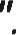 Није јасно на која два критеријума Наручилац упућује у Напомени, с обзиром да појам критеријум у условима конкурсне документације није уопште коришћен. Молимо Вас за појашњење?Одговор: Референца за руководиоца (главног надзорног органа), признаће се и за једну од референци одговорног надзорног органа под условом да је бар један пројекат за одговорног надзорног органа  реализован према FIDIC моделу уговора.Питање број 3На странама број од 41 до 44 Конкурсне документације, као доказ да понуђач располаже са потребним кадровским капацитетима, у табели Кључног особља за све позиције дефинисани су следећи услови у колони Докази:"Потврде Наручилаца о извршеним пословима као руководилац / главни надзорни орган / одговорни надзорни орган / надзорни орган, изградње /  реконструкције/ рехабилитације државних путева и решења о именовању. "Уколико Понуђач поседује за одређено лице одговарајућу потврду од Наручиоца, да ли је потребно да поседује и Решење о именовању?Одговор: Потребно је да понуђач достави потврду од Наручиоца о извршеним пословима и одговарајуће Решење о именовању.Питање број 4На страни број 42 Конкурсне документације, као доказ да понуђач располаже са потребним кадровским капацитетима, у табели Кључног особља за позицију под редним бројем 1: Главни Надзорни Орган (инжењер) дефинисани су следећи услови у колони Докази:"- сертификат о знању енглеског језика школе/института за стране језике најмање средњи ниво (Б 1 ниво);- положен испит на факултету;- уговор о радном ангажовању на коме је језик комуникације био енглески језик;- уколико је енглески матерњи језик, потврда није потребна; "Да ли је довољно да Понуђач за одређено лице поседује један доказ или је потребно да поседује сва три доказа о знању енглеског језика?Одговор: Довољан је један доказ о знању енглеског језика.